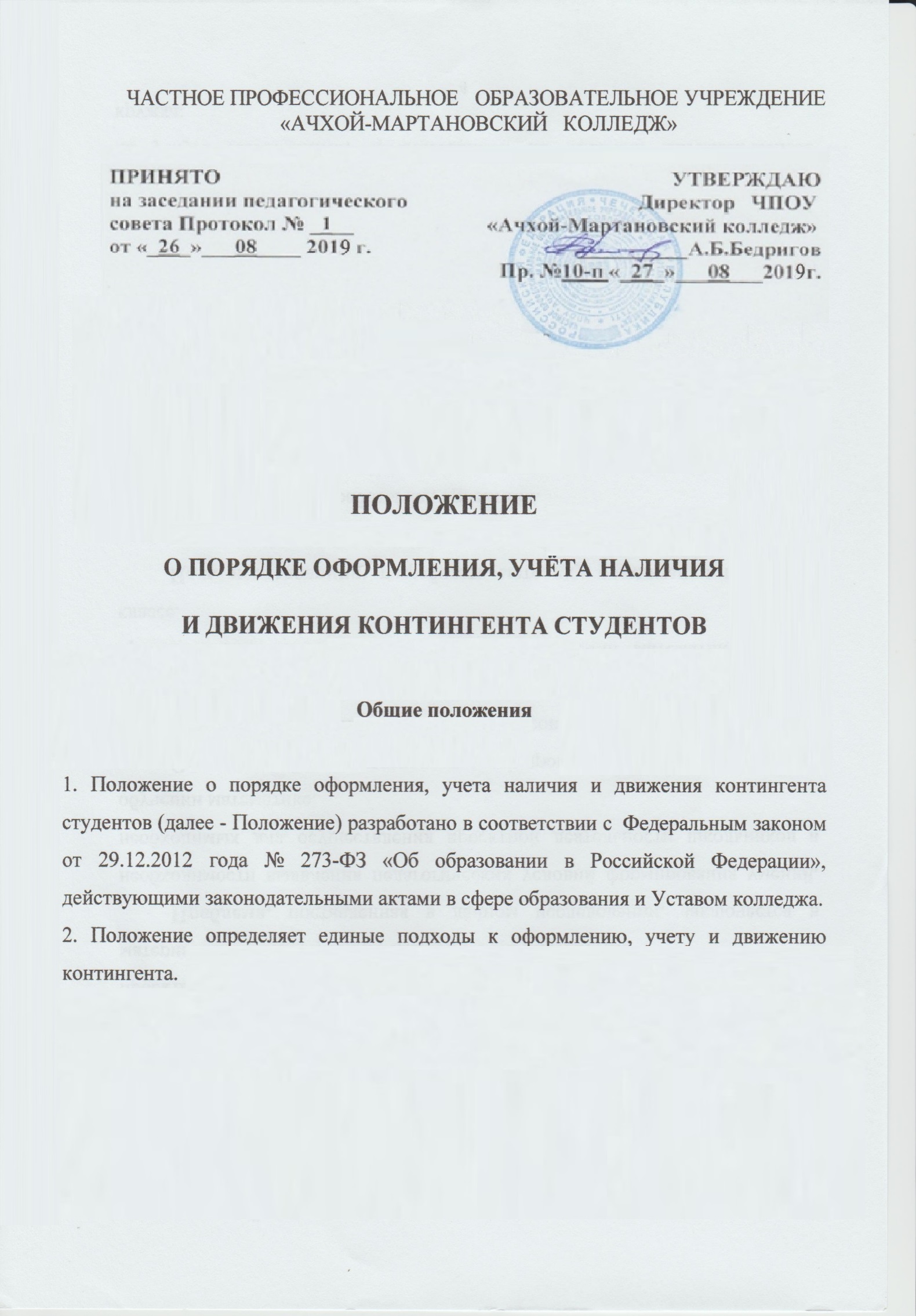 2. Порядок оформления и хранения документации по учёту наличия и движению контингента  В колледже наличие и движение контингента студентов оформляется в Книге приказов и Поименной книге. Книга приказов ведется в соответствии с Инструкцией о порядке ведения книги приказов о контингенте студентов (Приложение № 1) Поименная книга ведется в соответствии с Инструкцией о порядке ведения поименной книги студентов  (Приложение № 2)В колледже, наряду с Книгой приказов ведется «Журнал регистрации приказов по контингенту студентов», в котором должны быть обязательные графы: краткое содержание приказа, порядковый номер приказа, дата приказа. Приказы о контингенте студентов, с целью их систематизации и учета, формируются в дела и помещаются в отдельную папку. При формировании дел соблюдаются следующие правила: - группировать в дело приказы одного календарного года; - помещать приказы в дело в хронологической последовательности (номер, дата); - помещать в дело оригиналы приказов в одном экземпляре, хранить дела с момента заведения и до передачи их в архив колледжа по месту формирования. Сведения, указываемые колледжем при подготовке статистической отчетности должны соответствовать Книге приказов.Приложение № 1 ИНСТРУКЦИЯо порядке ведения Книги приказов о контингенте студентов1. Книга приказов в колледже ведется секретарём учебной части.2. Книга приказов является документом строгой государственной отчетности и подлежит постоянному хранению.3. В Книгу приказов фиксируются приказы: - о зачислении студентов (вновь принятые, прием переводом из другого образовательного учреждения, прием студентов из ранее отчисленных); - об отчислении студентов (отчисление по различным причинам, в т.ч. переводом в другое образовательное учреждение); - о выпуске студентов (после окончания полного курса обучения, по результатам  государственной  итоговой  аттестации); - о переводе из группы в группу; - о предоставлении академического отпуска; - о смене фамилии; - об изменении ранее изданного приказа. - о поощрениях, взысканиях и по другим вопросам. 4. Книга приказов ведется с 1 января по 31 декабря текущего календарного года, нумерация приказов начинается с первого номера и ставится в возрастающем порядке. В следующем календарном году нумерация приказов в книге приказов начинается с первого номера. 5. В приказах о контингенте студентов записи производятся по группам теоретического обучения, по фамильный перечень студентов указывается в алфавитном порядке с присвоением поименного номера.6. В Книге приказов не допускаются исправления. Допущенные ошибки исправляются дополнительным приказом, вносящим изменения в исправляемый приказ.7. Книга приказов служит основанием для заполнения Поименной книги студентов, а также составления статистической и бухгалтерской отчетности.8. В конце календарного года Книга приказов, сформированная в дело, передается в архив колледжа.9. Секретарь учебной части колледжа несет персональную ответственность за соблюдение данной инструкции.Приложение №2 ИНСТРУКЦИЯо порядке ведения Поименной книги студентов 1. Поименная книга формируется строго в соответствии с приказами, согласно Книге приказов, и ведется секретарём  учебной части. Сведения по студенту в Поименную книгу заносятся согласно личному делу и сведениям, указанным в других документах: день, месяц, год рождения, адрес места проживания, сведения о выданном документе государственного образца, о месте работы выпускника (при наличии сведений).2. Поименная книга наряду с Книгой приказов является документом строгой государственной отчетности и подлежит постоянному хранению.3. Поименная книга содержит графы с 1 по 14 следующего наименования: - графа 1 «Порядковый номер»; - графа 2 «Поименный номер»; - графа 3 «Фамилия. Имя. Отчество»; - графа 4 «Дата рождения»; - графа 5 «Пол»; - графа 6 «Адрес проживания»; - графа 7 «Дата и номер приказа о зачислении»; - графа 8 «Наименование профессии/специальности»; - графа 9 «Срок обучения»; - графа 10 «Дата и номер приказа о выпуске/дата и номер приказа об отчислении»; - графа 11 «Наименование профессии по ОК/квалификация по специальности»; -графа 12 «Наименование документа об окончании (диплом/свидетельство) номер и дата выдачи»; - графа 13 «Информация о занятости выпускников»; - графа 14 «Разные отметки».4. Оформление Поименной книги проводится на листах формата А 4, (в альбомном формате) и заполняется в электронном виде. 5. Разделение поименной книги на части, пропуски страниц и строк не допускается.6. В графе 1 проставляются порядковые номера. 7. В графе 2 указываются поименные номера студентов, принятых на обучение. Поименные номера следуют в возрастающем порядке. Студентам, которые ранее обучались в колледже, были отчислены и зачислены для завершения обучения, новые поименные номера не присваиваются, указывается прежний поименный номер.8. В графе 3 указывается фамилия, имя, отчество студентов без сокращений.9. В графе 4 указывается день, месяц и год рождения студентов.10. В графе 5 указывается пол обучающегося одной буквой для юношей – «м», для девушек – «ж».11. В графе 6 указывается адрес студента на момент поступления в колледж.12. В графе 7 указывается дата и номер приказа о зачислении. 13. В графу 8 вносится наименование специальности среднего профессионального образования, на которые зачислен студент. При реализации программ профессиональной подготовки указывается наименование профессий по ОК.14. В графе 9 проставляется срок обучения, предусмотренный учебным планом по данной профессии, специальности.15. В графе 10 указывается дата и номер приказа о выпуске или дата и номер приказа об отчислении обучающегося.16. В графе 11 указывается наименование полученной квалификации по специальности среднего профессионального образования. Если студентом в рамках профессиональной подготовки получено несколько профессий, то указывается  наименование и полученный разряд по каждой профессии.17. В графе 12 указывается наименование выданных документов (диплом) об окончании колледжа, их номера и дата выдачи, делается отметка о получении диплома с отличием.18. В графе 13 указывается название предприятия, на которое трудоустроился выпускник колледжа (при наличии информации) или делаются отметки о призыве в ряды Вооруженных Сил Российской Федерации, продолжения обучения, свободное распределение и другое.19. В графе 14 делаются разные отметки: движение внутри колледжа, отметки об академическом отпуске, смене фамилии, для отчисленных обучающихся указывается причина отчисления, в случае перевода из колледжа указывается наименование образовательной организации, в которое осуществляется перевод, для принятых из ранее отчисленных делается запись  о зачислении и указывается поименный номер, под которым обучающийся был оформлен ранее.20. Если Поимённая книга оформляется на бумажном носителе, то в ней не допускаются подчистки, помарки, исправления с помощью корректирующей жидкости. Допущенные ошибки исправляются путем вычеркивания ошибочной записи, написания правильной записи с пояснением «Исправленному верить» или «Запись ошибочна» и подписью директора колледжа.21. Поименная Книга, сформированная в дело по мере заполнения распечатывается и передается в архив Учреждения. 22. Секретарь учебной части несет персональную ответственность за соблюдение данной инструкции.